.Der Tanz beginnt nach 16 Counts, kurz vor Beginn des Gesangs.WALK, WALK, ROCKING CHAIR, WALK, WALK, BACK, LOCK, BACK½ TURN SHUFFLE L, PIVOT ¼ LEFT, CROSS, SIDE, TOGETHER, SIDE, TOGETHER, STEP FWD.R MAMBO FORWARD, BACK, BACK, BACK ROCK/KICK, R STEP FORWARD, SHUFFLECROSS & DIAGON. HEEL & CROSS & DIAGON. HEEL &, CROSS ROCK & CROSS ROCK &Der Tanz beginnt von vorn.Brücke: Als Brücke tanze nach der 3. Runde (9 Uhr) und nach der 6. Runde (6 Uhr) die Sektion 4:CROSS & DIAGON. HEEL & CROSS & DIAGON. HEEL &, CROSS ROCK & CROSS ROCK &Ende: Der Tanz endet in der 9. Runde, 3 Uhr, nach der 3. Sektion, anschließend den RF nach vorn und ¼ Drehungnach links (12 Uhr)Contact: line-dance-iris@gmx.deGone West (de)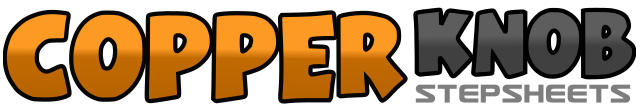 .......Count:32Wall:4Level:Improver.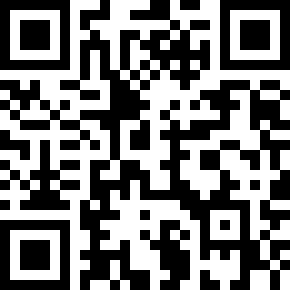 Choreographer:Gary O'Reilly (IRE) & Maggie Gallagher (UK) - Juni 2019Gary O'Reilly (IRE) & Maggie Gallagher (UK) - Juni 2019Gary O'Reilly (IRE) & Maggie Gallagher (UK) - Juni 2019Gary O'Reilly (IRE) & Maggie Gallagher (UK) - Juni 2019Gary O'Reilly (IRE) & Maggie Gallagher (UK) - Juni 2019.Music:Gone West - Gone WestGone West - Gone WestGone West - Gone WestGone West - Gone WestGone West - Gone West........1-2RF nach vorn, LF nach vorn3&4&RF nach vorn, Gewicht zurück auf LF, RF nach hinten, Gewicht zurück auf LF5-6RF nach vorn, LF nach vorn7&8RF nach hinten, LF hinter RF kreuzen, RF nach hinten1&2LF mit ¼ Linksdrehung nach vorn, RF an LF heransetzen, LF mit ¼ Linksdrehung nach vorn (6 Uhr)3&4RF nach vorn, ¼ Linksdrehung auf beiden Ballen, RF über LF kreuzen (3 Uhr)5-6LF nach links, RF neben LF7&8LF nach links, RF neben LF, LF nach vorn1&2RF nach vorn, Gewicht zurück auf LF, RF nach hinten3-4LF nach hinten, RF nach hinten5-6LF Sprung nach hinten, dabei RF nach vorn kicken, Sprung zurück auf RF7&8LF nach vorn, RF an LF heransetzen, LF nach vorn1&2&RF über LF kreuzen, LF nach links, rechten Hacken diagonal  nach rechts, RF am Platz abstellen3&4&LF über RF kreuzen, RF nach rechts, linken Hacken diagonal nach links, LF am Platz abstellen5-6&RF über LF kreuzen, Gewicht zurück auf LF, RF neben LF7-8&LF über RF kreuzen, Gewicht zurück RF, LF neben RF1-8&Wiederholung der gesamten Sektion 4